BA STAY ABROAD SUBMISSION SHEET	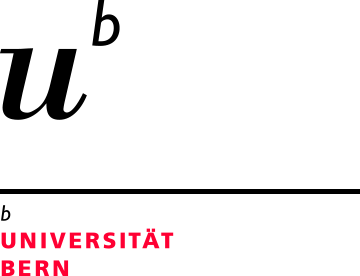 Department of English, University of BernTo be filled in by student and completed and signed by International Coordinator Student’s name: _______________________________      Matriculation number:_______________________________	□ Major        □ MinorDuration and Nature of Stay AbroadB) ECTS points to be credited for courses taken at host university (max. 30 ECTS)Sem/Lect = indicate course type: seminar, lecture, other (specify)
WB = Wahlbereich / Electives Bachelor (graded); WL = Wahlleistung / Electives in the Department (ungraded); FZ = Freiwillige Zusatzleistungen / Additional optional attainments (graded or ungraded)C) Completing your Stay AbroadThis dossier includes:□	Report / podcast□	Employer’s confirmation of duration and percentage worked	 □ my employer might be interested in welcoming other Bern students in the future□	University transcript□	Proof of duration (flight tickets)□	Original stay abroad agreement sheet Date: 			Signature IC: 				ECTS to be credited for stay abroadIn □ spring / □ autumn term of 20__10
23+819-226
15-185
11-144
7-103
3-6Brief description of stay(s):1) 2)3)Brief description of stay(s):1) 2)3)Brief description of stay(s):1) 2)3)Brief description of stay(s):1) 2)3)Brief description of stay(s):1) 2)3)Brief description of stay(s):1) 2)3)Brief description of stay(s):1) 2)3)Course titleHost UniCourse typeSem/Lect Host Unigrade/pass/failUnibegrade/pass/failECTSUnibe
WB/WL/ FZ